Publicado en España el 27/10/2022 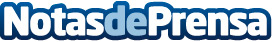 SONEPAR - CEFNE TPG lanzan proyecto e-learning para más de 500 colaboradores en negociación y habilidades directivasCEFNE – TPG afronta en el último trimestre del año un importante proyecto de Formación en Negociación y Habilidades Directivas 100% e-Learning para un grupo de más de 520 participantes miembros de SONEPAR, empresa líder en la distribución B2B de productos eléctricos y soluciones relacionadas. Datos de contacto:RAQUEL RUBIO34653999511Nota de prensa publicada en: https://www.notasdeprensa.es/sonepar-cefne-tpg-lanzan-proyecto-e-learning Categorias: Finanzas Comunicación Emprendedores Recursos humanos http://www.notasdeprensa.es